CEIP SANTA POTENCIANA     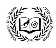 FORMACIÓN EN CENTROS: HERRAMIENTAS TIC PRÁCTICAS PARA LA ENSEÑANZA NO PRESENCIALCOMPROMISO INDIVIDUAL DE MANUELA GALLEGO CASTILLAEl proyecto de Formación en Centros que vamos a llevar a cabo está enmarcado dentro del Plan de Mejora del centro para este curso académico, concretamente el objetivo 2 que dice textualmente:OBJETIVO 2: Adquirir los conocimientos básicos metodológicos de la enseñanza no presencial a través de herramientas TIC desarrolladas para tal fin.Como consecuencia me comprometo a llevar a cabo todos los planteamientos propuestos para el buen desarrollo de la formación:.- Participar en el análisis de partida de la formación: qué queremos hacer, cómo lo vamos a realizar..- Participar en la elaboración del proyecto de trabajo..- Analizar las posibles herramientas y aplicaciones que nos puedan ser de utilidad para la elaboración de actividades interactivas para el alumnado..- Seleccionar las aplicaciones.- Reparto de áreas y cursos para la elaboración de las actividades interactivas.- Elaborar actividades que me han sido asignadas por la coordinación:Curso: 3er. CICLO DE EDUCACIÓN PRIMARIAÁrea: CIENCIAS NATURALES Y SOCIALES.- Editarlas en formato interactivo para su subida a la página web del centro, así como en la plataforma colabora..- Realizar las labores burocráticas afines a la formación en centros.